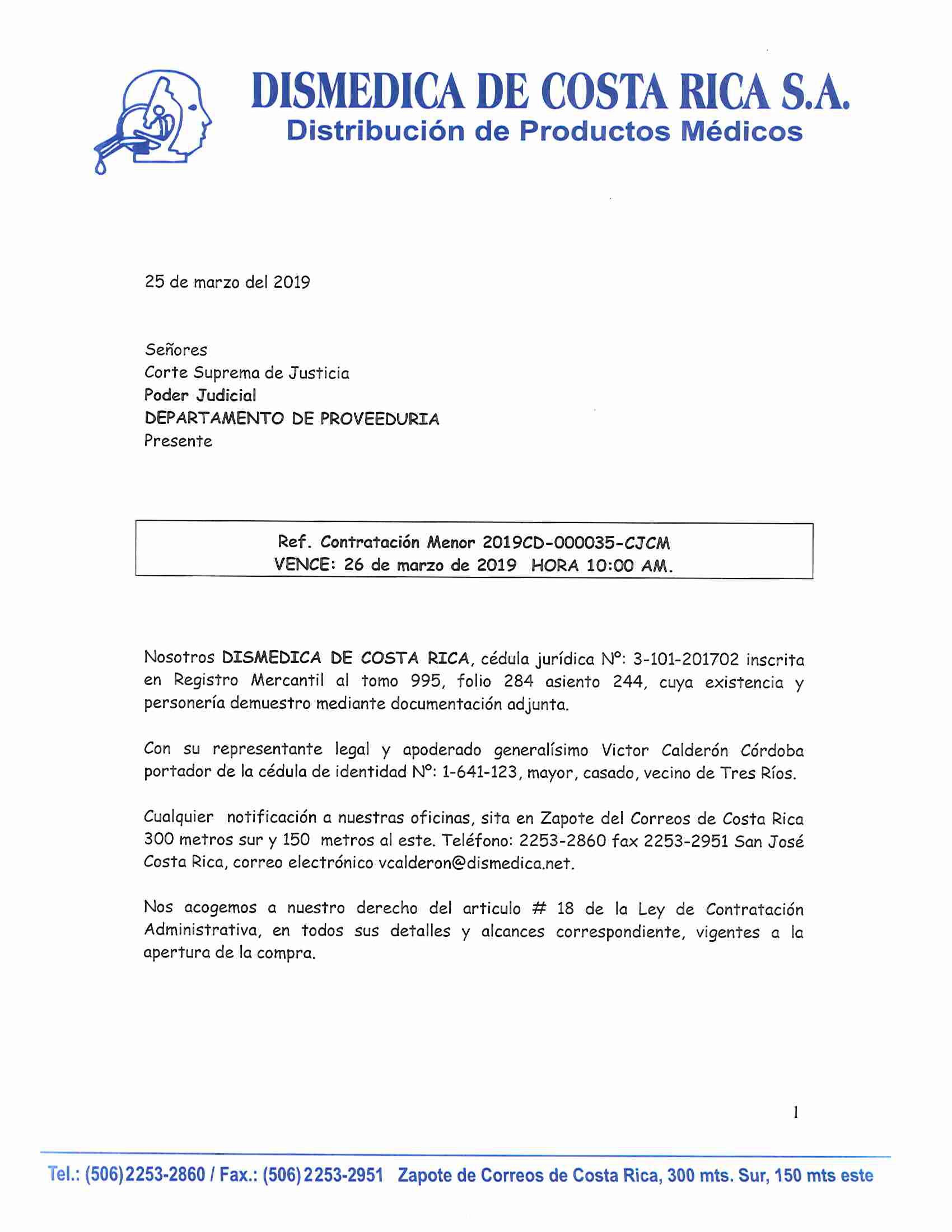 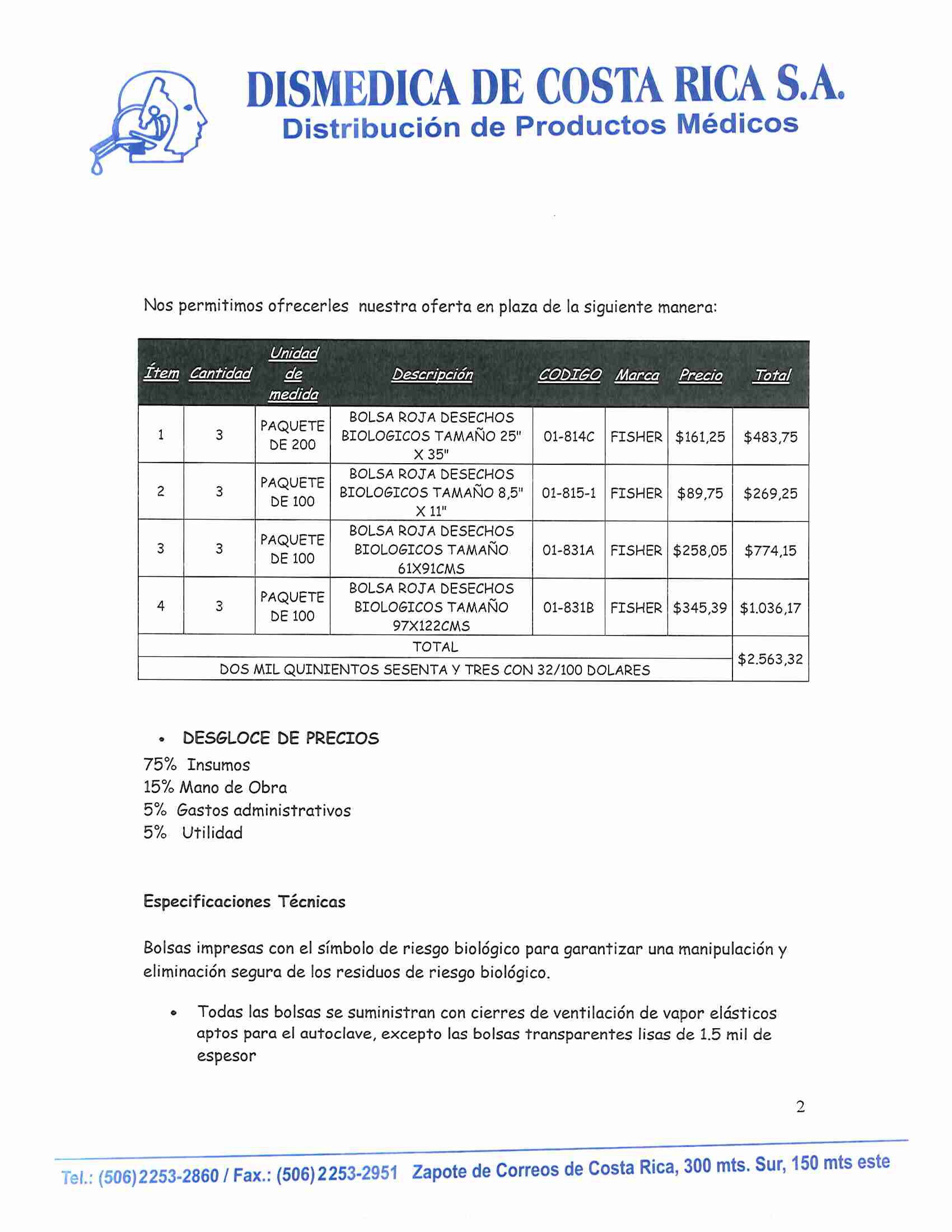 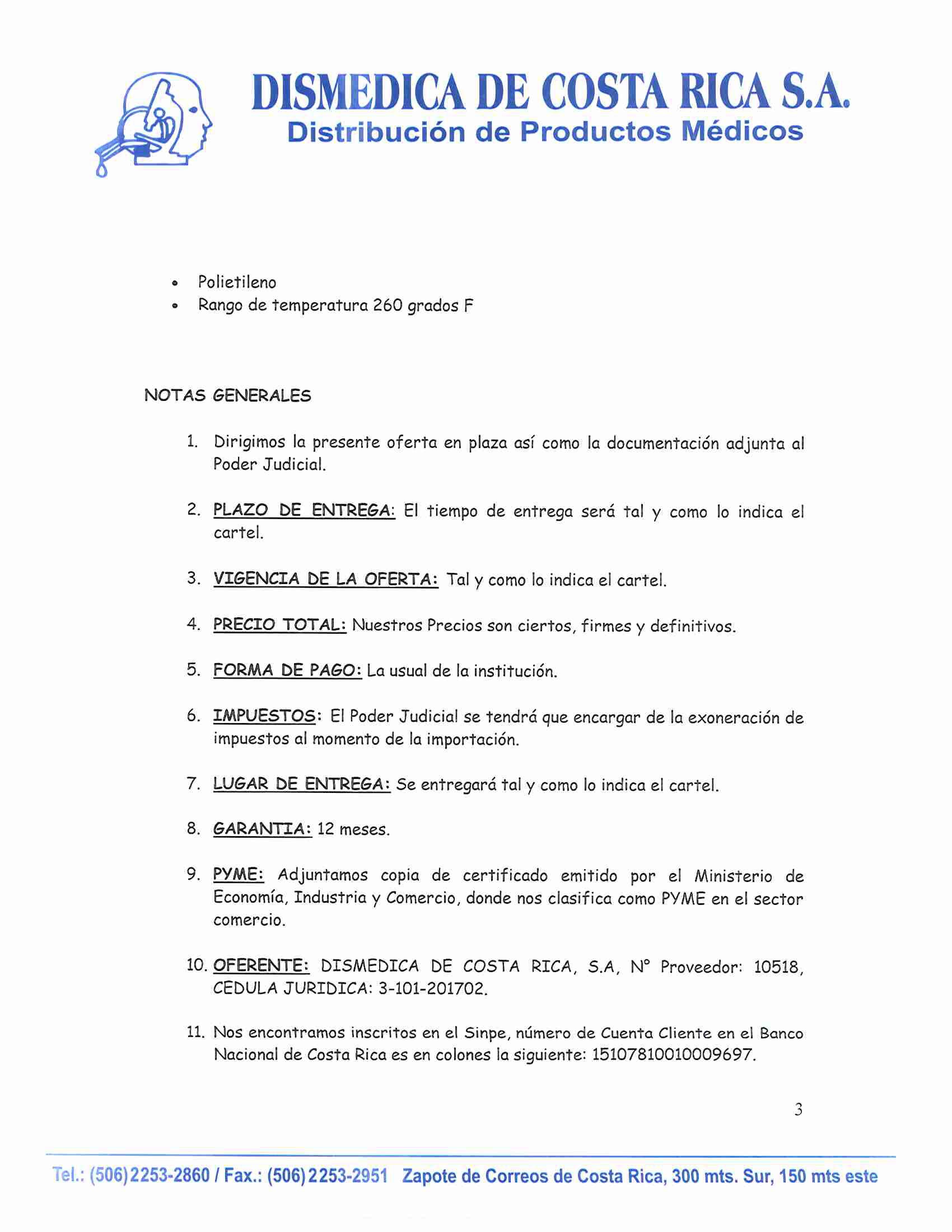 VICTOR MANUEL CALDERON CORDOBA (FIRMA)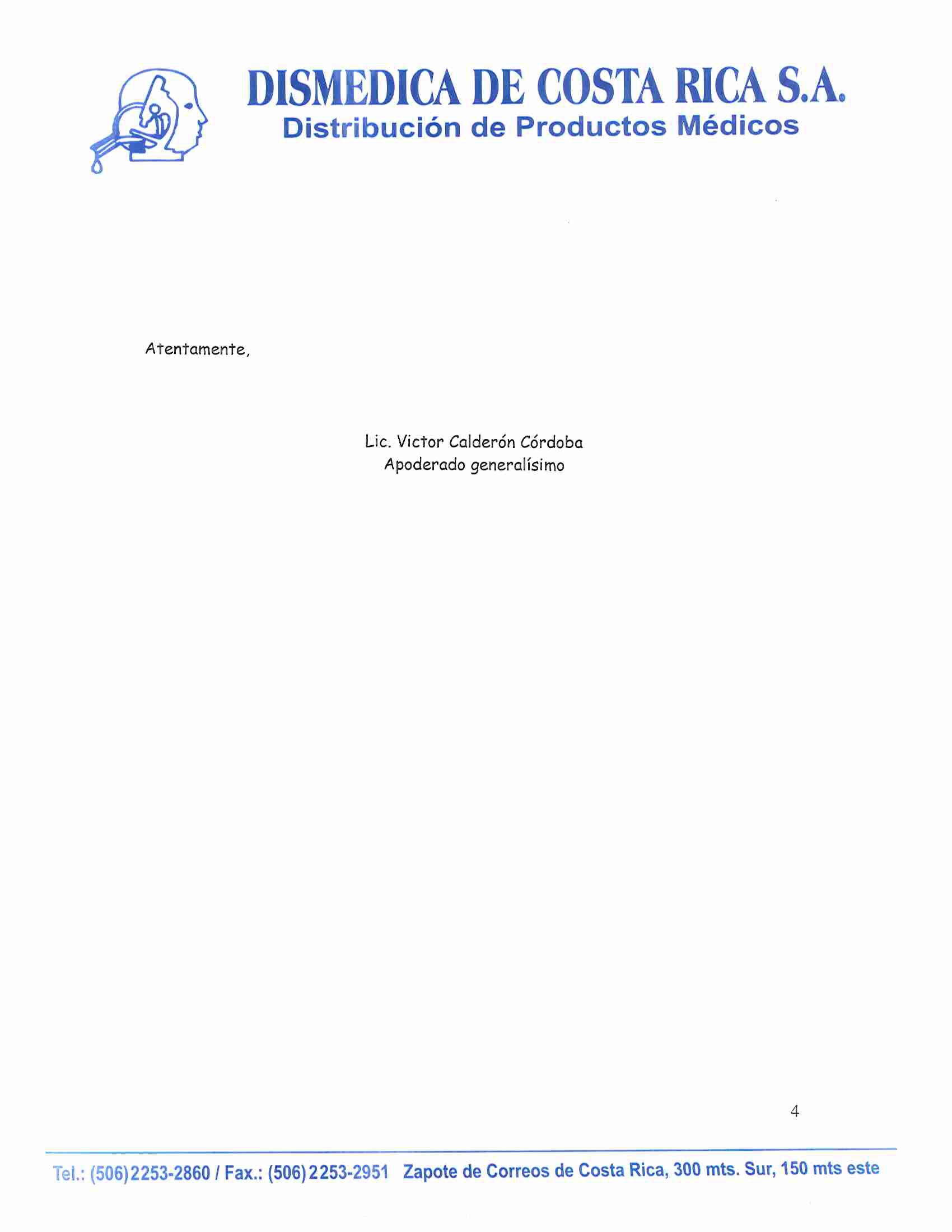 Firmado digitalmente  por VICTOR MANUEL CALDERON CORDOBA (FIRMA) Fecha: 2019.03.2514:59:27 -06'00'VICTOR MANUELFirmado digitalmente por VICTOR MANUEL CALDERONCALDERONCORDOBACORDOBA (FIRMA)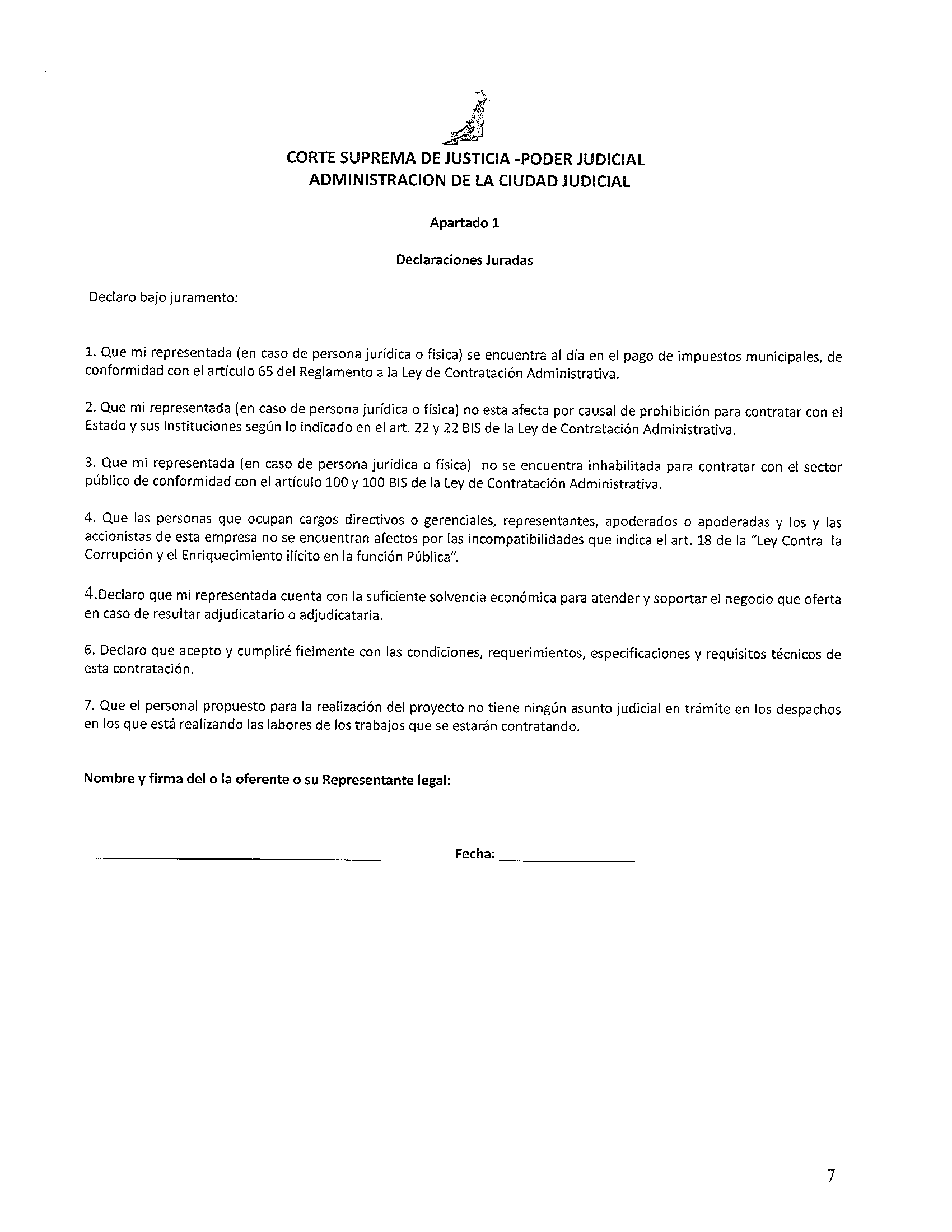 (FIRMA)Fecha: 2019.03.2514:59:48 -06'00'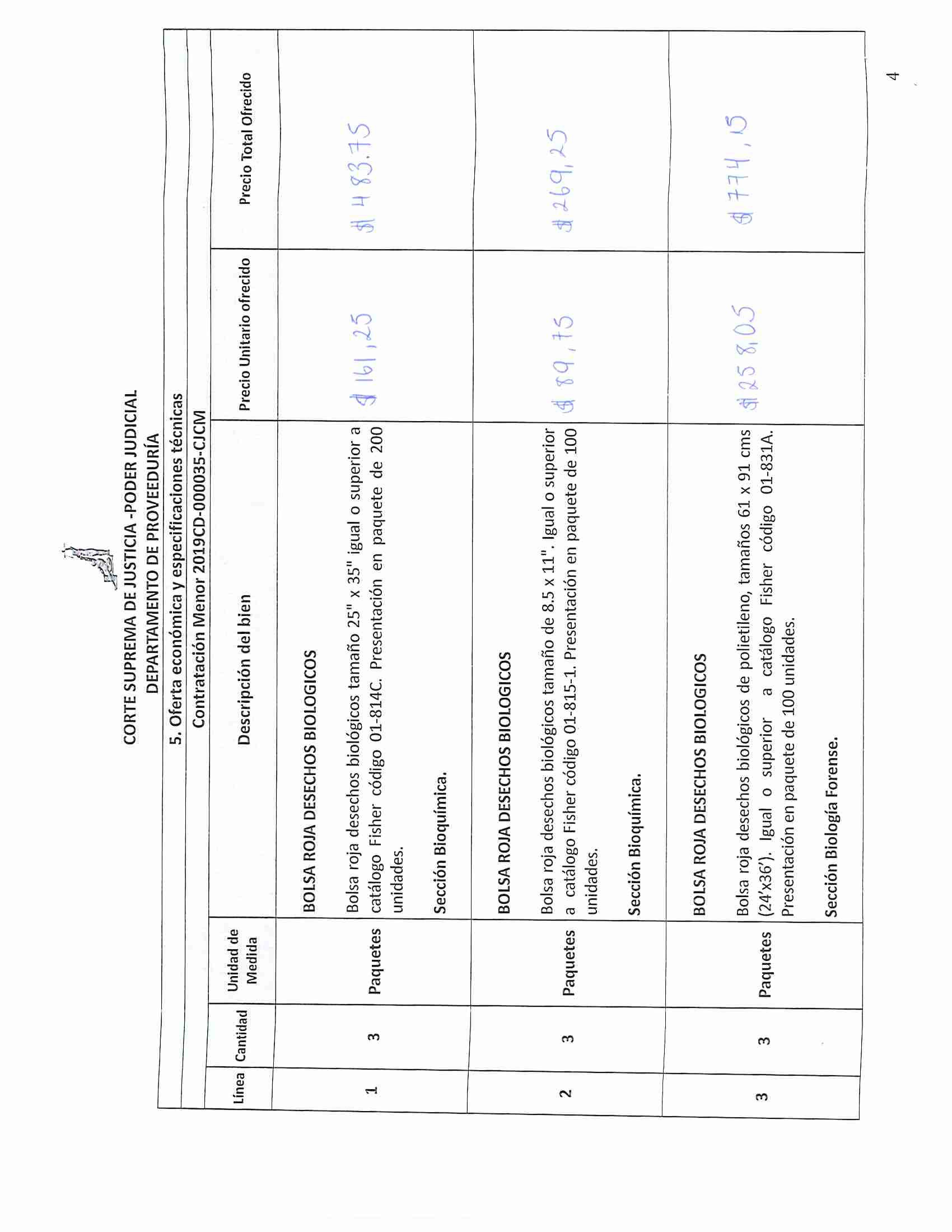 VICTOR MANUEL CALDERO NFirmado digitalmente por VICTOR MANUEL CALDERON CORDOBA (FIRMA)Fecha:2019.03.25(FIRMA)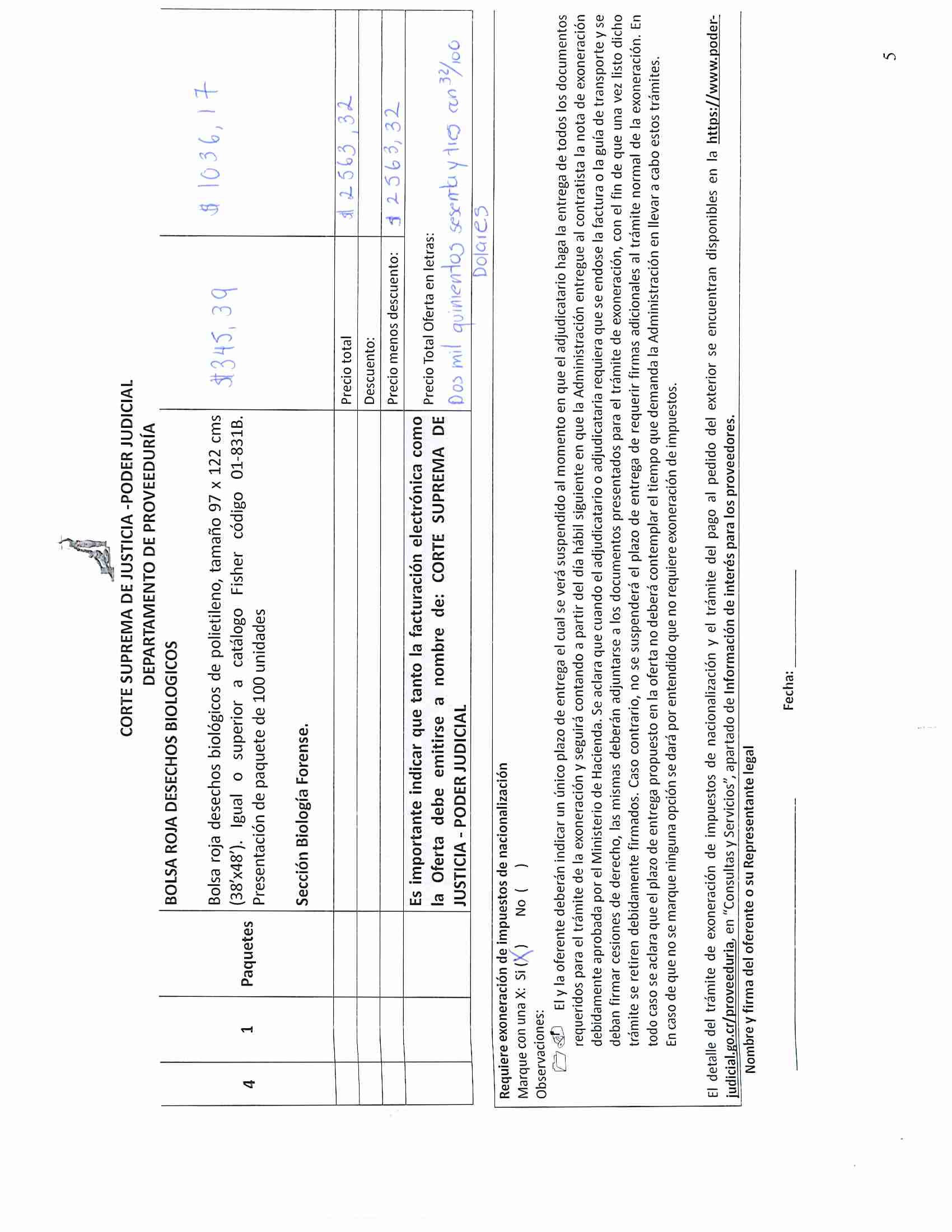 15:00:19 -06'00'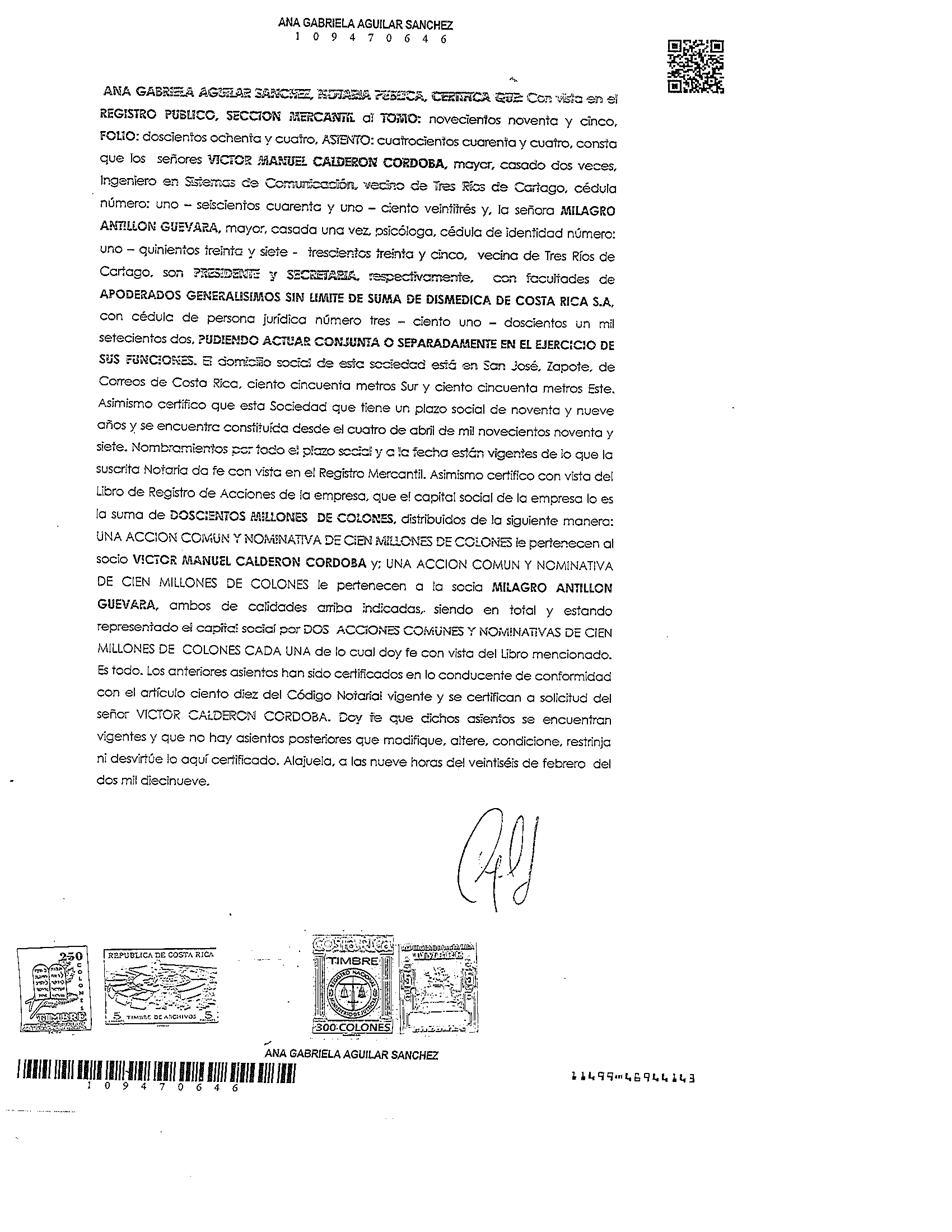 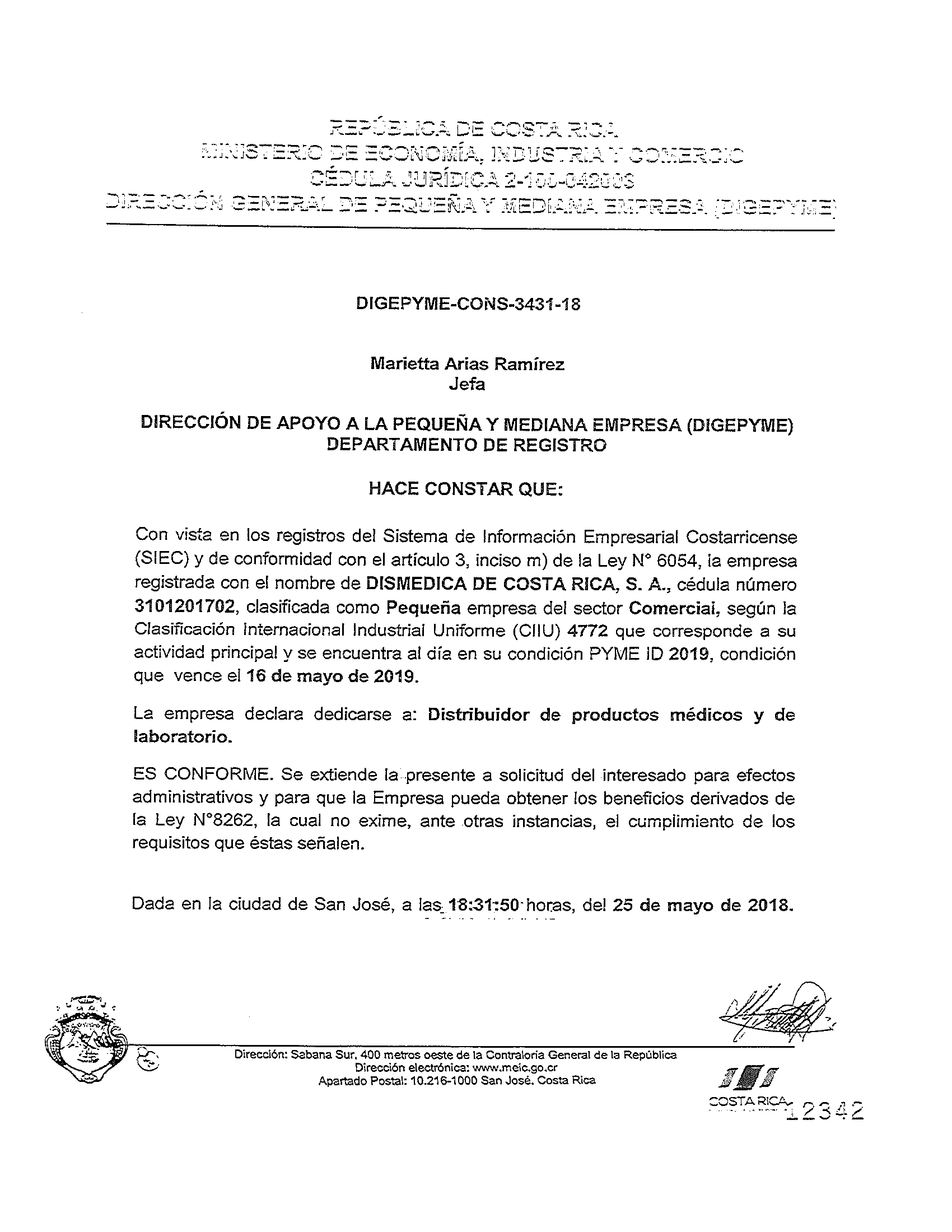 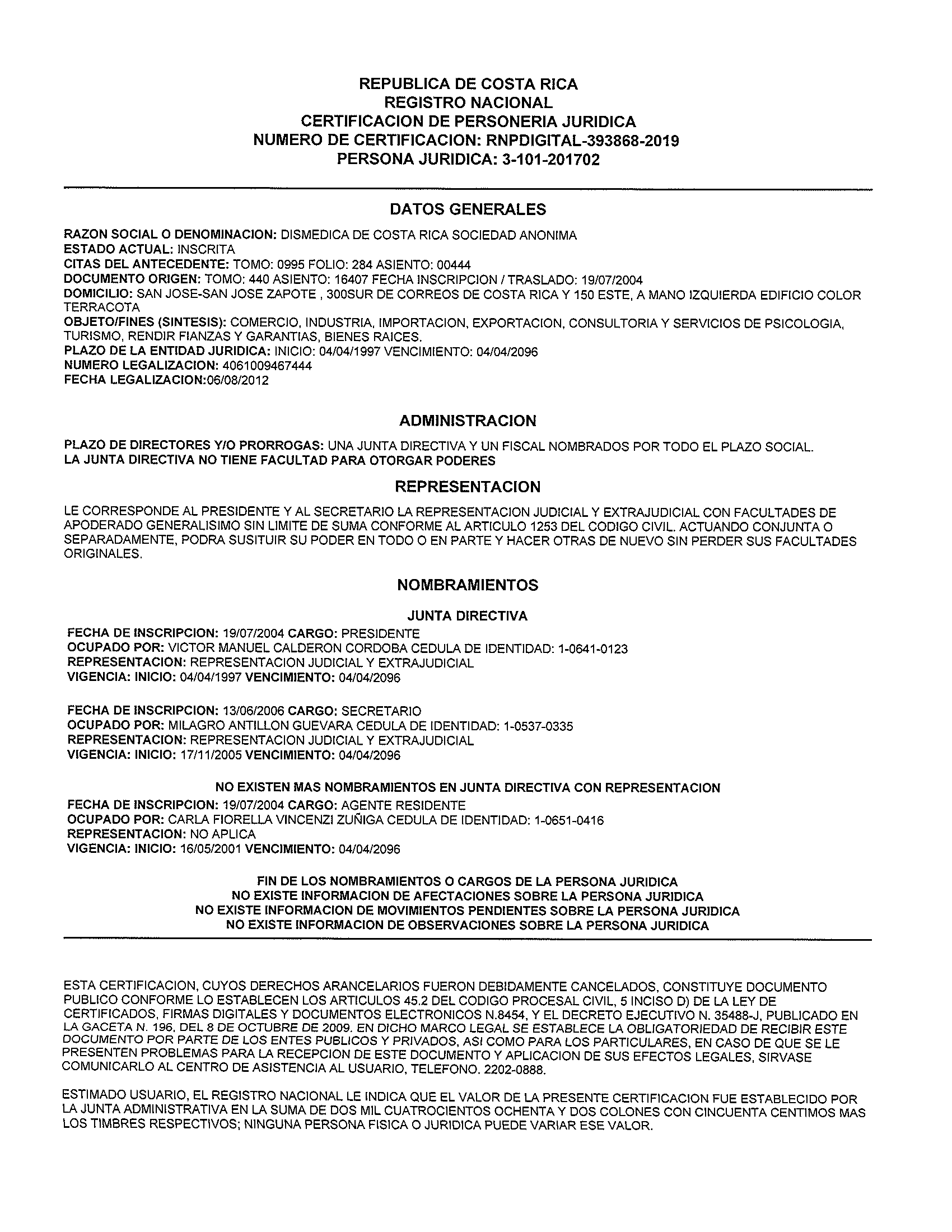 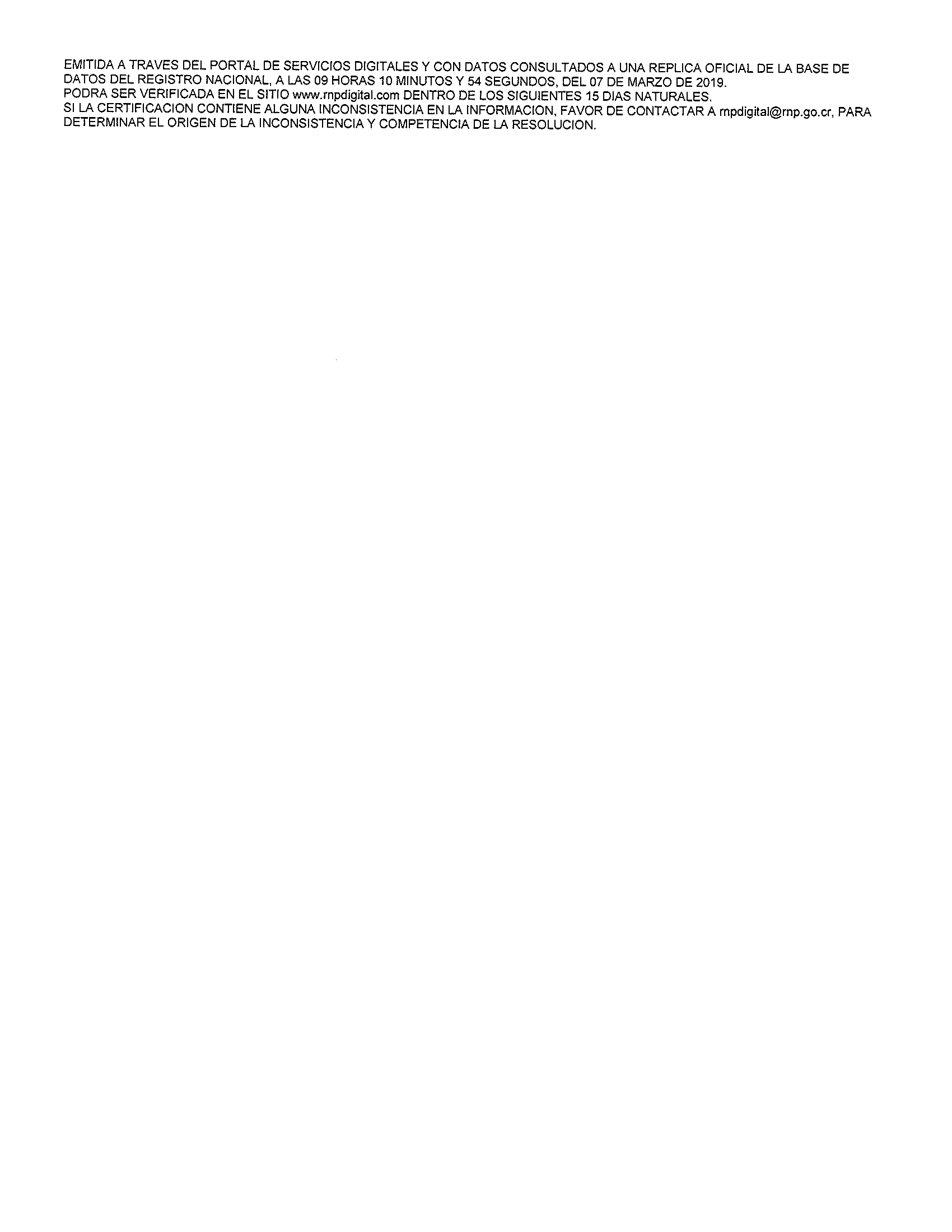 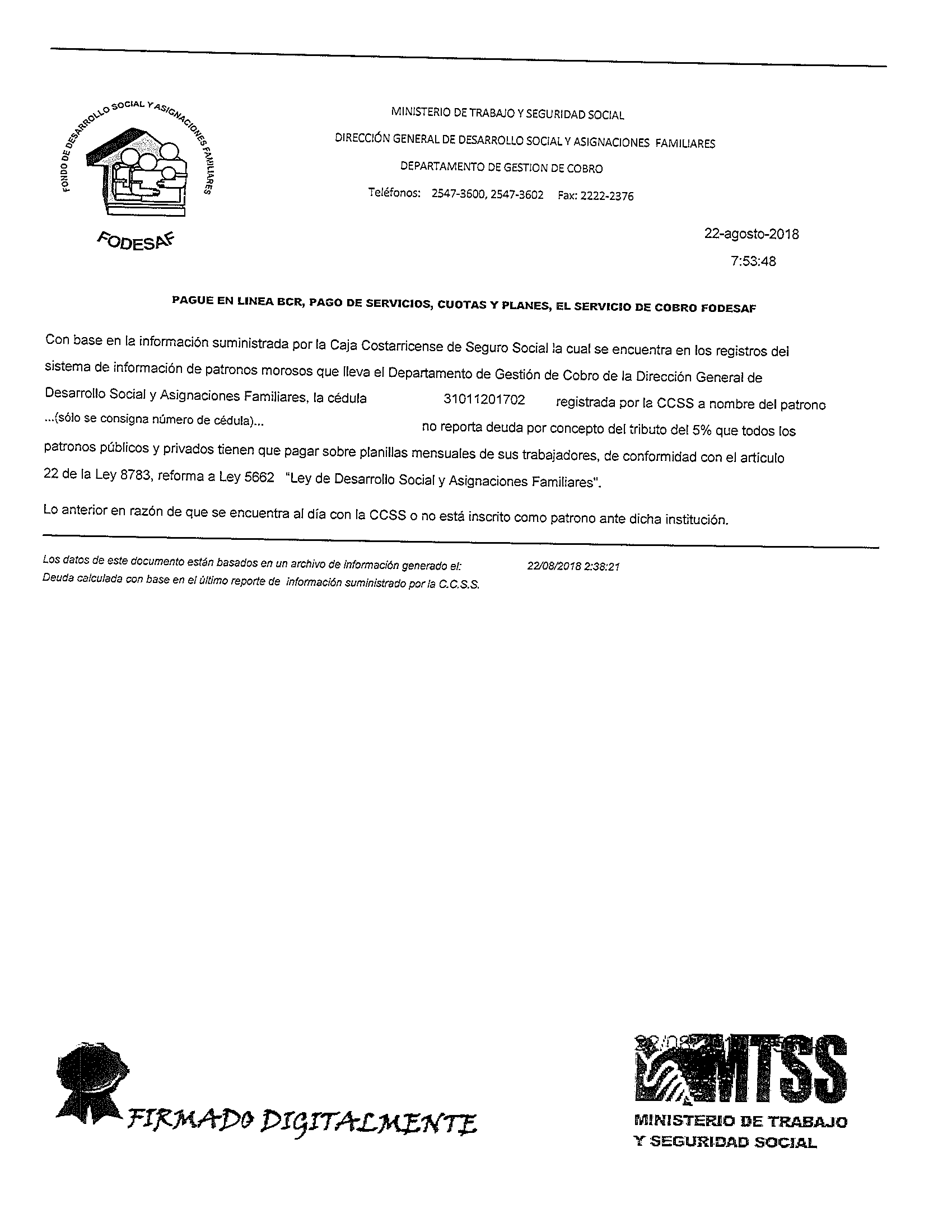 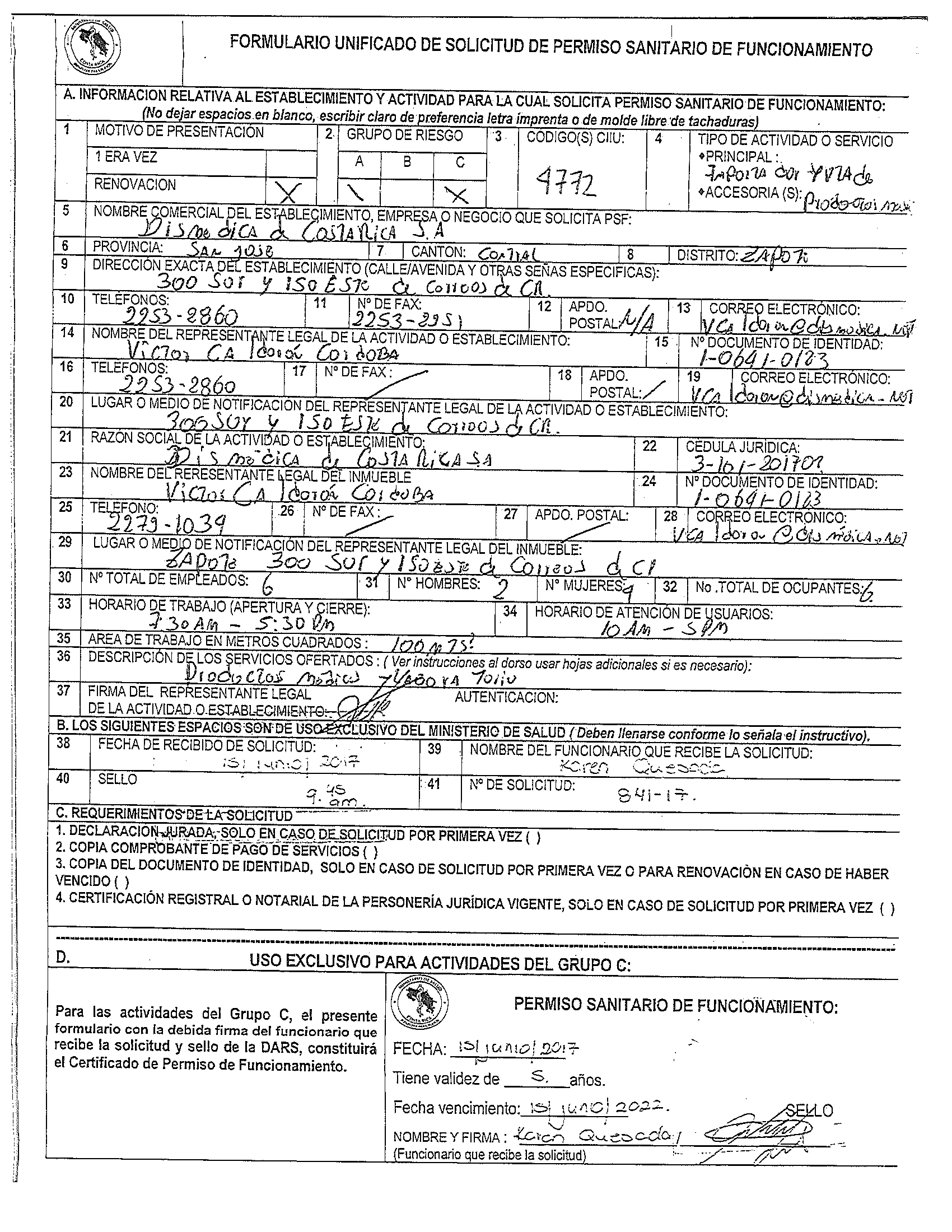 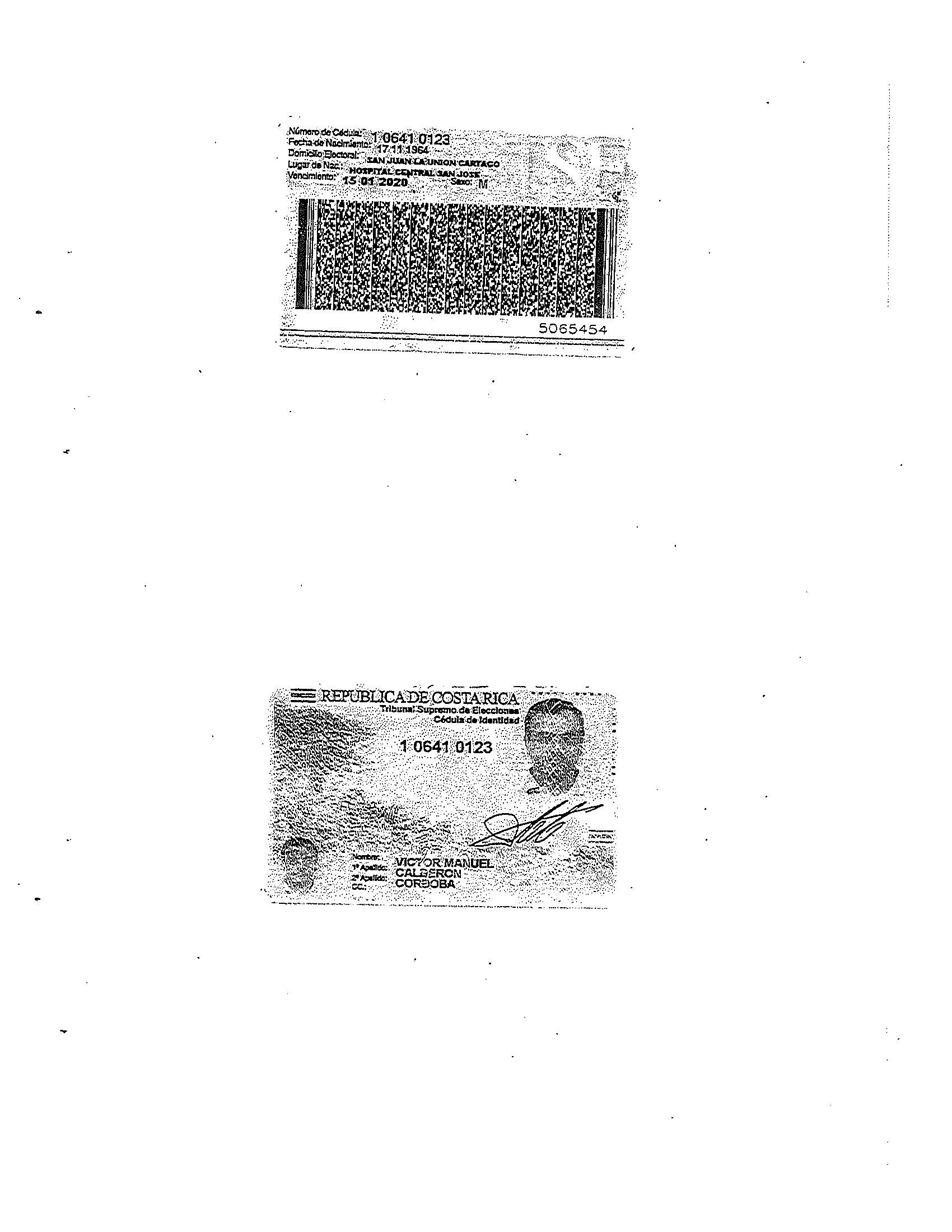 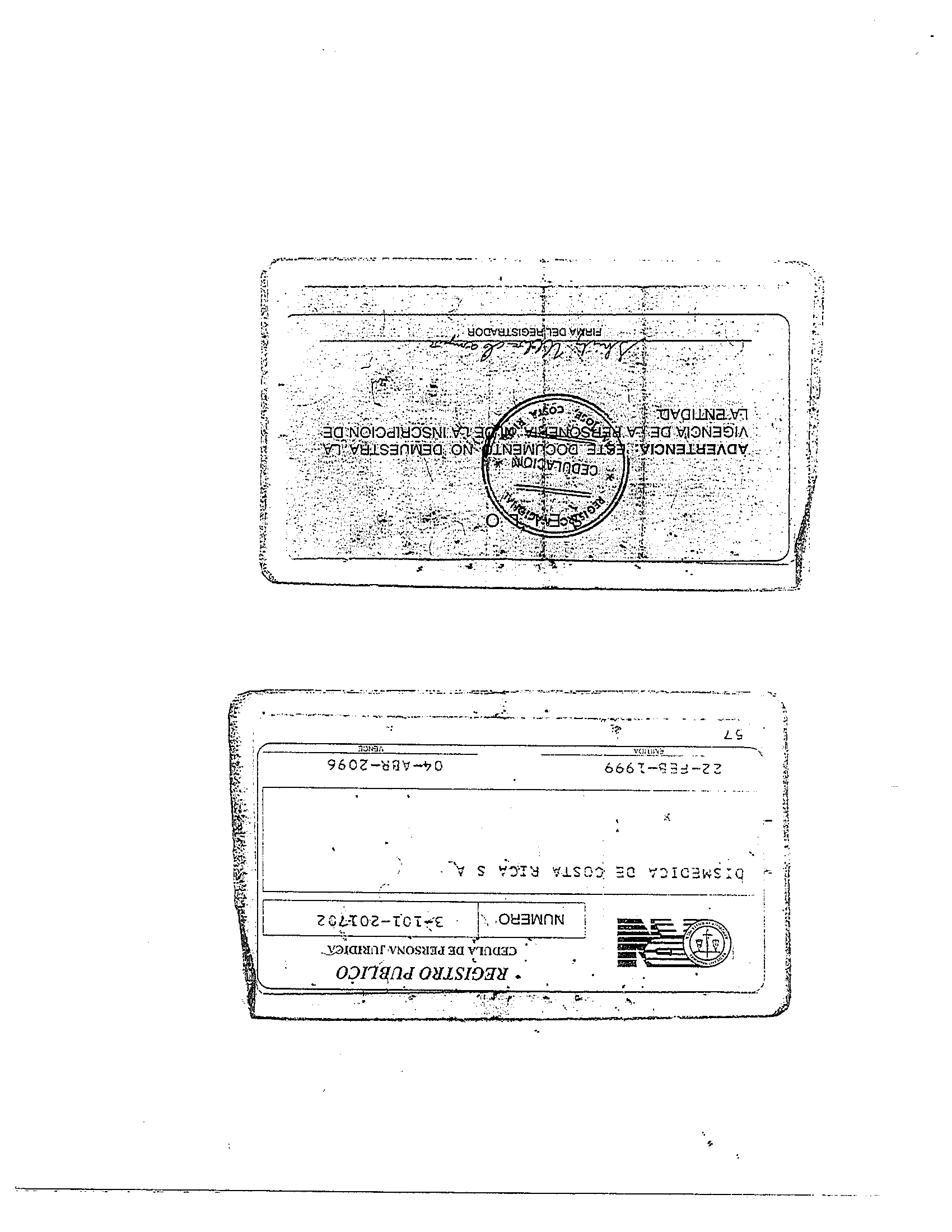 